Patate dolci al fornocon salse sfiziose___________________________________________________________________________Ingredienti per 2 persone:2 patate dolci (250-300 gr)Preriscaldate il forno a 200 °C (a 180°C se ventilato). Lavate le patate dolci, punzecchiatele più volte con una forchetta, adagiatele su una teglia foderata di carta da forno e infornatele per circa 50 minuti. Foratele con una forchetta per controllare che siano ben cotte. Il tempo di cottura può variare anche di 10 minuti a seconda dello spessore. Incidete le patate nel senso della lunghezza e farcitele. Servitele avvolte in un foglio di carta pergamenata.Tempo di preparazione: circa 55 minutiGuacamole con gamberettiIngredienti per 2 persone: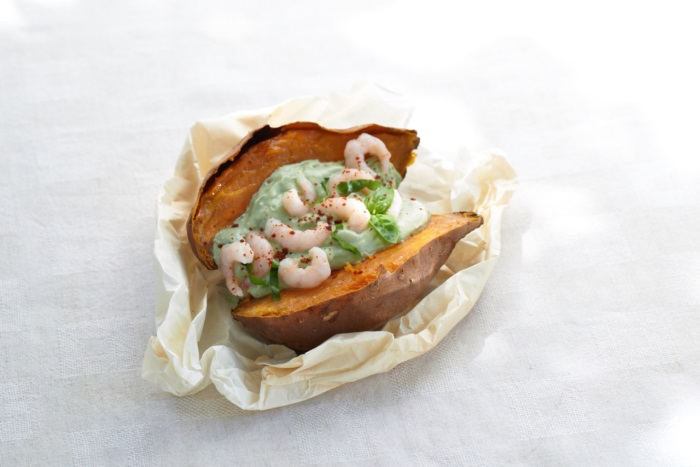 2 rametti di basilicoPolpa di un avocado (ad es. della varietà Hass)3 cucchiai di succo di arancia2 cucchiai di panna acida100 gr di gamberetti di mareSale e pepe q.b.Lavate il basilico e scuotetelo per eliminare l’acqua in eccesso, staccate 3-4 foglie e tagliatele a strisce sottili, quindi mettetele da parte per usarle come decorazione.Unite alla polpa di avocado un cucchiaio di succo di arancia, la panna acida e il resto del basilico e riducetela in purea, aggiustate di sale e pepe. Mescolate i gamberetti con il succo d’arancia rimanente e insaporiteli con sale e pepe.Incidete le patate dolci nel senso della lunghezza, farcite ciascuna con metà della crema di avocado e guarnite con il basilico e i gamberetti.Tempo di preparazione: circa 15 minutiValori nutrizionali per porzione:Energia: 512 kcal Proteine: 15 grGrassi: 19,5 grCarboidrati: 67,4 grTzatziki di zucchine con pollo al sesamo Ingredienti per 2 persone: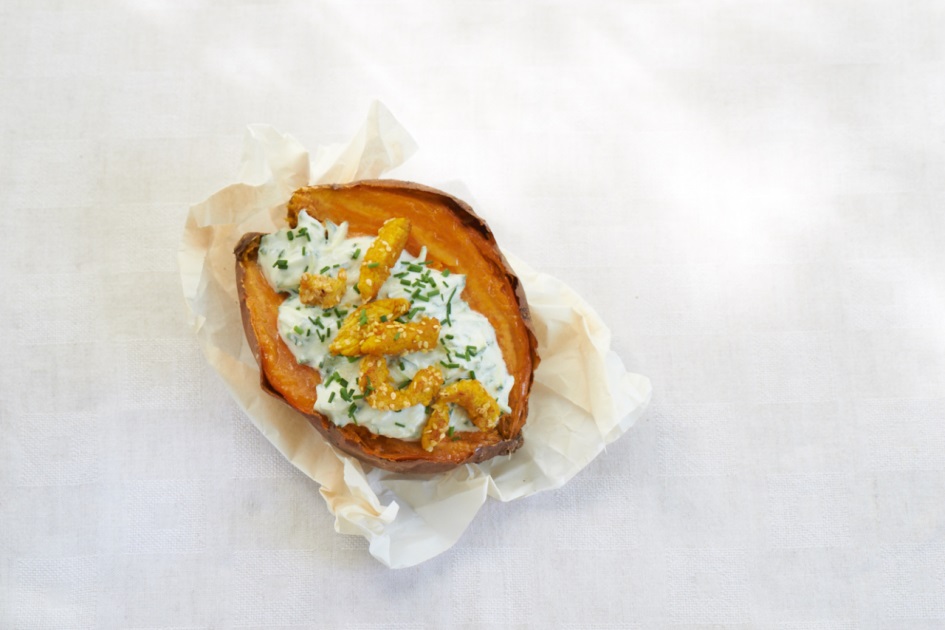 1 zucchina (circa 200 gr)1 filetto di petto di pollo (circa 150 gr) tagliato a striscioline½ cucchiaino di curcuma in polvere2 cucchiai di semi di sesamo1 cucchiaio di olio di colza1 spicchio d’aglio tritato finemente200 gr di yogurt1 cucchiaino di salsa wasabiSale e pepe q.b.Un mazzetto di erba cipollinaLavate la zucchina, mondatela e tagliatela a julienne. Salate e pepate le striscioline di pollo, passatele nella curcuma e nei semi di sesamo, scaldate un po’ di olio in una padella e rosolatele su tutti i lati per 4-5 minuti.Mescolate la zucchina tagliata a julienne con l’aglio, lo yogurt e la salsa wasabi e condite con sale e pepe. Incidete le patate dolci nel senso della lunghezza e farcitele con lo tzatziki. Guarnite con le striscioline di pollo e l’erba cipollina.Tempo di preparazione: circa 25 minutiValori nutrizionali per porzione:Energia: 531 kcal Proteine: 29,2 grGrassi: 14,8 grCarboidrati: 67,6 grSalsa di pomodoro e mangoIngredienti per 2 persone: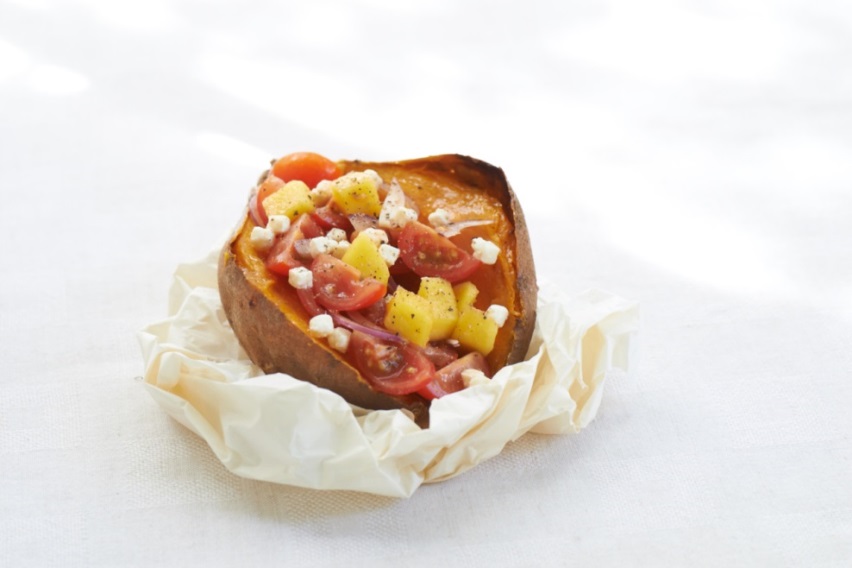 1 cipolla rossa piccola200 gr di pomodori ciliegini tagliati in quattro1 mango a dadini1 cucchiaio di aceto di vino rosso1 cucchiaio di olio d’oliva75 gr di feta magra a dadiniSale e pepe q.b.Pelate le cipolle, dividetele a metà e tagliatele a fettine sottili. Unitevi i pomodori, i dadini di mango, l’aceto e l’olio in modo da ottenere una salsa, salate e pepate a piacere.Versate la salsa nelle patate dolci cotte al forno, cospargete di dadini di feta e servite.Variante: unite alla salsa 1 cucchiaino di capperi tritati grossolanamente.Tempo di preparazione: circa 15 minutiValori nutrizionali per porzione:Energia: 531 kcal Proteine: 15,3 grGrassi: 10,2 grCarboidrati: 88,6 grHummus con oliveIngredienti per 2 persone: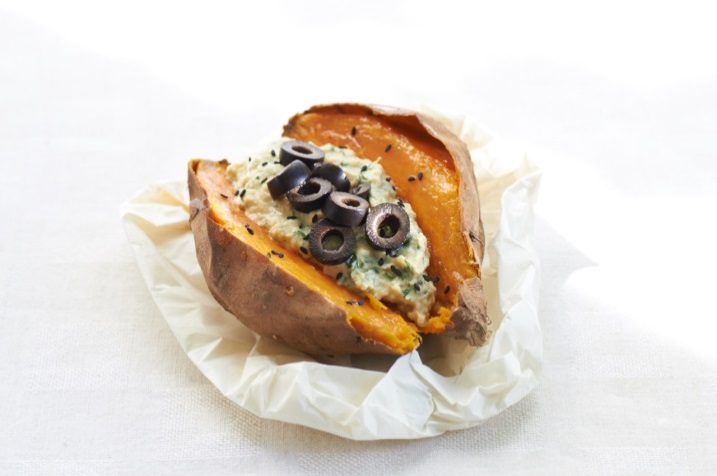 ½ mazzetto di prezzemolo120 gr di ceci scolati (1/2 barattolo)3 cucchiai di yogurt1 cucchiaino di succo di limeSale e pepe q.b.1-2 cucchiaini di cumino nero40 gr di olive nere tagliate a fettineLavate il prezzemolo, scuotetelo per eliminare l’acqua in eccesso e togliete i gambi più grossi, aggiungete i ceci, lo yogurt, il succo di lime, il sale e il pepe e riducete il tutto in purea.Incidete le patate dolci nel senso della lunghezza e farcitele con la purea, guarnite con il cumino nero e le olive.Tempo di preparazione: circa 10 minutiValori nutrizionali per porzione:Energia: 352 kcal Proteine: 7 grGrassi: 6,1 grCarboidrati: 65 gr